ОАО «Мельинвест» 603950, ГСП-1156 Нижний Новгород, ул. Интернациональная 95 телефон: (831) 2779779, 2776611, факс: (831) 2777663, 2777643.e-mail: office@melinvest.ru www.melinvest.ruНория НМ 100Нории типа НМ 100 предназначены для вертикального перемещения зерна и продуктов его переработки. Нории могут применяться для транспортирования зерна и мучнистых продуктов на мукомольных и комбикормовых предприятиях, на элеваторах, сушильно-очистительных башнях, хлебоприемных пунктах.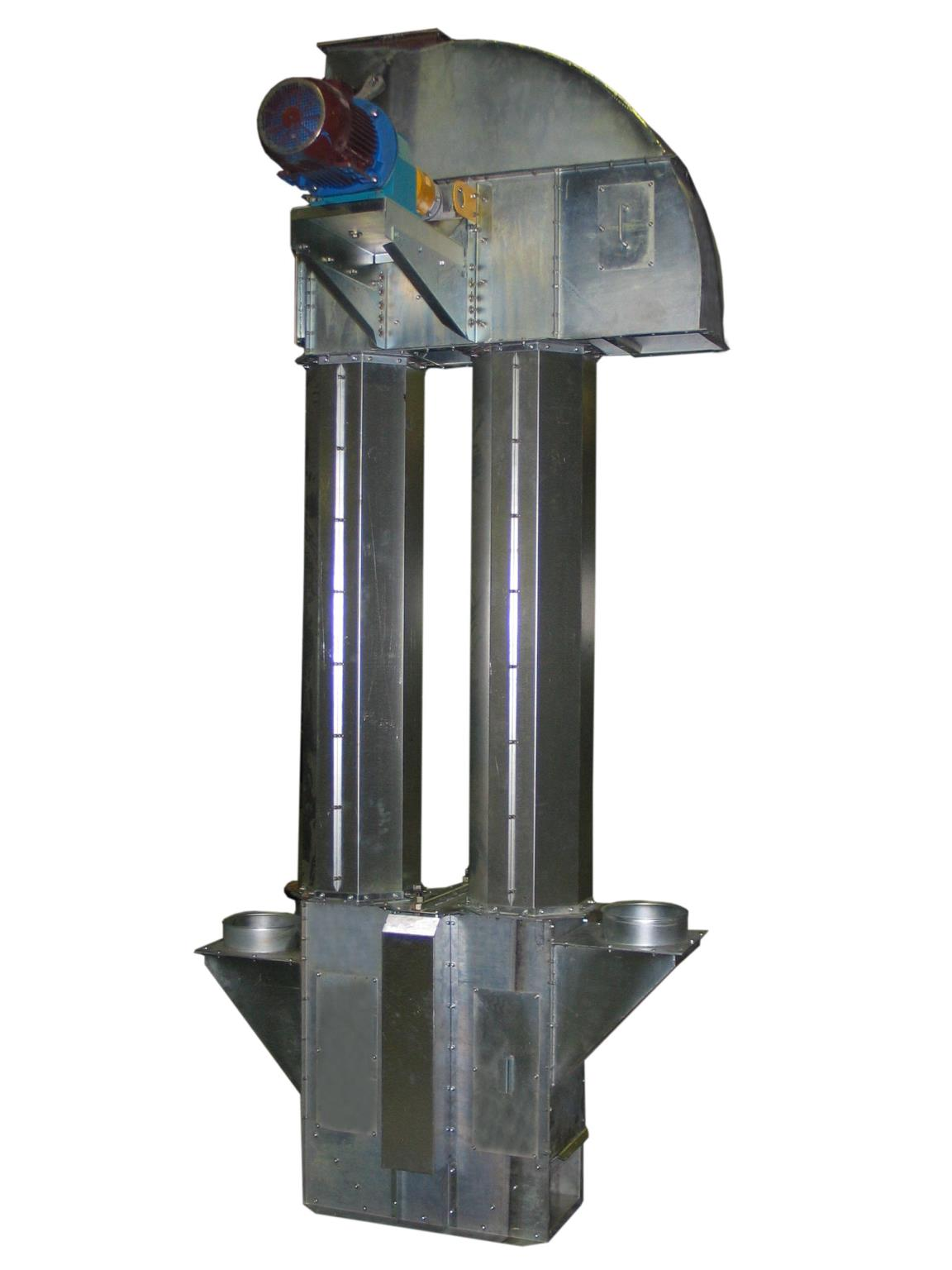 ОАО «Мельинвест» 603950, ГСП-1156 Нижний Новгород, ул. Интернациональная 95 телефон: (831) 2779779, 2776611, факс: (831) 2777663, 2777643.e-mail: office@melinvest.ru www.melinvest.ruТехнические характеристикиПримечание: Производительность норий указана по зерну пшеницы объемным весом 0,75 т/м3	и	влажностью	до	17%.	Для	определения	производительности	нории	при транспортировании продуктов переработки зерна, значение производительности, указанной в таблице 1, должны быть умножены на коэффициент: 0,7 – для муки; 0,5 – для комбикормов; 0,3 – для отрубей.Нории производства ОАО «Мельинвест» имеют следующие сертификаты: ГигиеническийОАО «Мельинвест» 603950, ГСП-1156 Нижний Новгород, ул. Интернациональная 95 телефон: (831) 2779779, 2776611, факс: (831) 2777663, 2777643.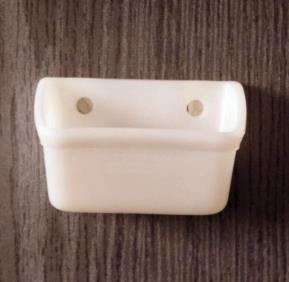 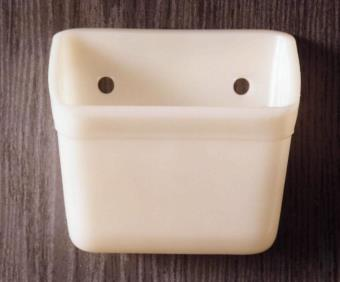 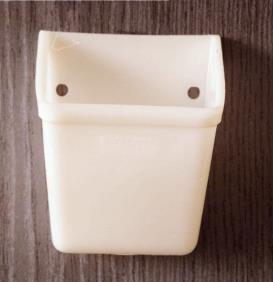 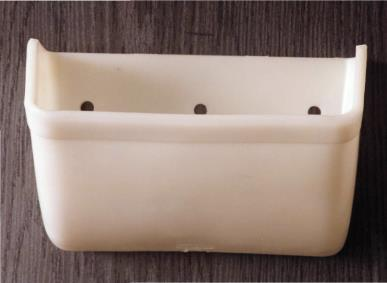 e-mail: office@melinvest.ru www.melinvest.ruСоответствияРазрешение Госгортехнадзора РоссииОТЛИЧИТЕЛЬНЫЕ ОСОБЕННОСТИ Применение в приводе нории мотора-редуктора позволяет увеличить надежность конструкции и уменьшить габаритные размеры головки норий Применение различных типов приводов на нориях разной производительности позволяет уменьшить энергозатраты на 10-15% На облицовке внутренней поверхности головки и башмака нории применяют износостойкие футеровочные	листы из	полиуретана	этим	самым,	предотвращая травмируемость семян и зерна Установка полимерных ковшей исключает налипание трудно сыпучих и влажных продуктов, не травмирует зерно, а так же уменьшаетнагрузку на норийную ленту и повышает взрывобезопасность.  Электростатически искробезопасны и взрывобезопасны  Бесшумность работы Увеличенный срок службы примерно 2-3 раза за счет примененияоцинкованного	металла,	применение	новейших	технологий	при	изготовление комплектующих норий. Изготовление нории любой высоты под условие заказчика Гарантийный срок 12 месяцев, но не более 18 месяцев с момента приобретения.Конструкция норий.Нория представляет собой машину непрерывного транспорта с гибким тяговым органом в виде ремня (ленты) и состоит из:-	головки; -	башмака; -	привода;-	шахты гладкой;-	шахты комбинированной; -	ленты;-	ковшей.Полимерные ковши.При желании заказчика возможна комплектация металлическими ковшами.Устройство и габаритные размеры нории показаны на рисункеОАО «Мельинвест» 603950, ГСП-1156 Нижний Новгород, ул. Интернациональная 95 телефон: (831) 2779779, 2776611, факс: (831) 2777663, 2777643.e-mail: office@melinvest.ru www.melinvest.ruТехнологический процесс работы нории.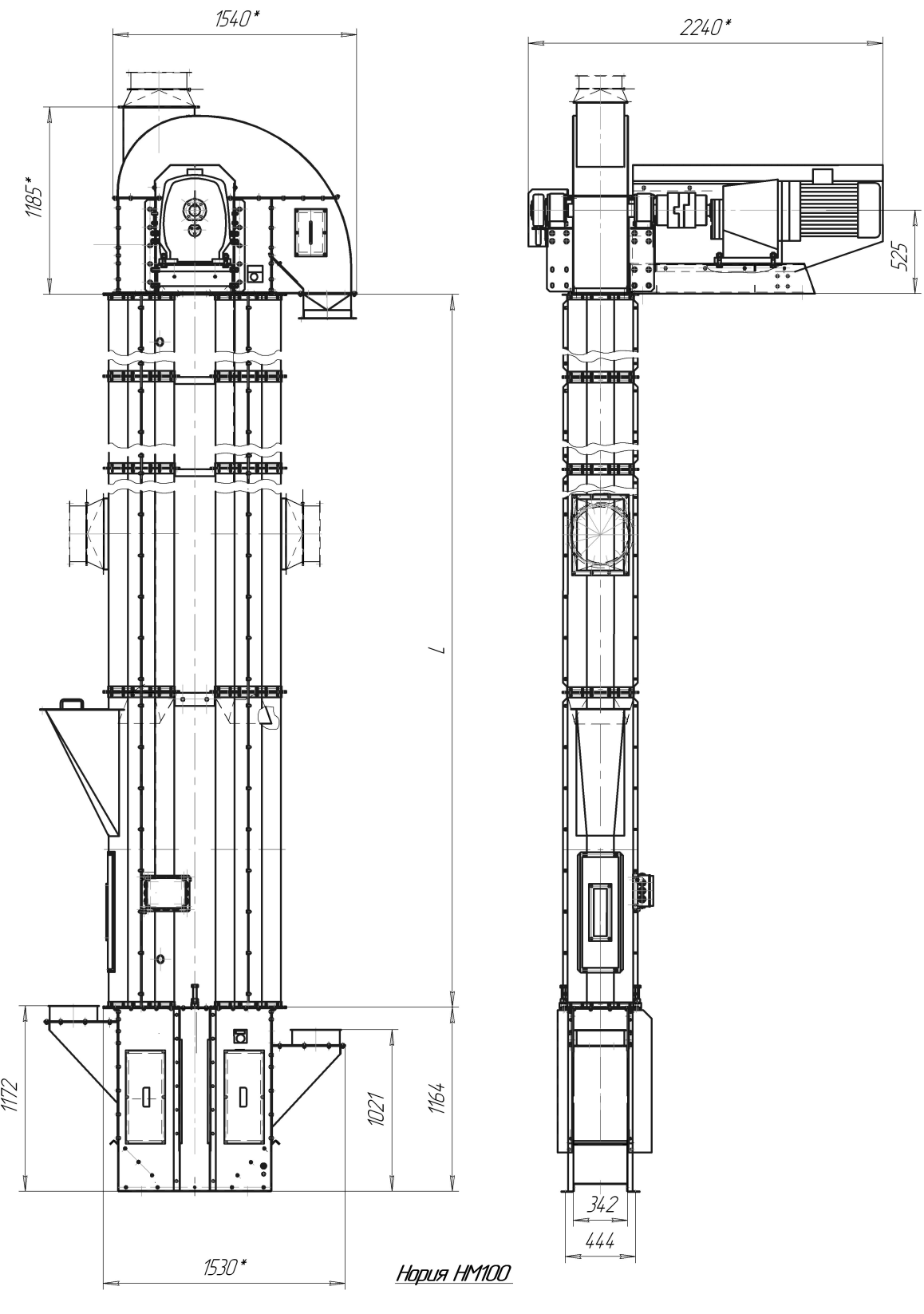 Продукт поступает в башмак нории через загрузочный носок. Привод через муфту вращает приводной барабан и приводит в движение ленту с закрепленными на ней ковшами. Проходя вокруг барабана башмака, ковши загружаются и поднимаются к головке нории, где под действием центробежной силы разгружаются в патрубок выгрузки.№ п/пНаименование показателяВеличина показателяВеличина показателяВеличина показателяВеличина показателяВеличина показателя№ п/пНаименование показателяНМ-100 высотойот 10 до 15 мНМ-100 высотойот 16 до 23 мНМ-100 высотойот 24 до 30 мНМ-100 высотойот 31 до 45 мНМ-100 высотойот 46 до 60 м1.Производительность по зерну при влажности 17%, натура 750 г/л, т/ч, не менее1001001001001002.Установленная мощность, кВт7,5111522303.Максимальная высота подъема, м*15233045604.Частота вращения барабана, об/мин108108108109,5109,95.Скорость ленты, м/сДо 2,76До 2,76До 2,76До 2,8До 2,86.Привод: мотор-редукторнории комплектуются отечественными и импортными мотор-редукторами по выбору заказчиканории комплектуются отечественными и импортными мотор-редукторами по выбору заказчиканории комплектуются отечественными и импортными мотор-редукторами по выбору заказчиканории комплектуются отечественными и импортными мотор-редукторами по выбору заказчиканории комплектуются отечественными и импортными мотор-редукторами по выбору заказчика7.Шаг ковшей, мм1701701701701708.Размеры ковшей, мм: ШиринаВылет Высота260 150 160260 150 160260 150 160260 150 160260 150 1609.Размеры головки, мм: ДлинаШирина Высота1625 995 12001625 995 12001625 995 12001625 1265 12001625 1265 120010.Размеры башмака, мм:Длина Ширина высота1900 595 11651900 595 11651900 595 11651900 595 11651900 595 116511.Ширина ленты, мм28028028028028012.Расход воздуха на аспирацию нории, м3/ч1550155015501550155013.Масса при максимальной высоте, кг1670259025904300530014.Высота шахты, ммL=0,5; L=1,0; L=1,5; L1=2,5;L=0,5; L=1,0; L=1,5; L1=2,5;L=0,5; L=1,0; L=1,5; L1=2,5;L=0,5; L=1,0; L=1,5; L1=2,5;L=0,5; L=1,0; L=1,5; L1=2,5;